ПриложенияПриложение 1.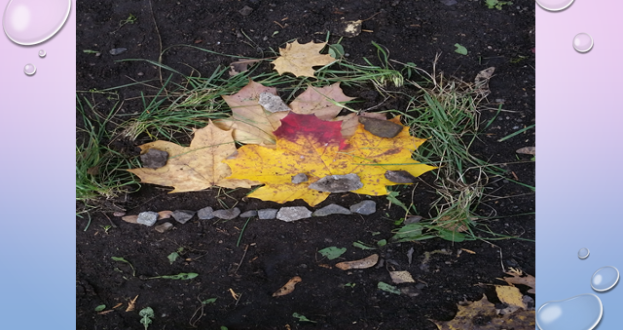 Приложение 2.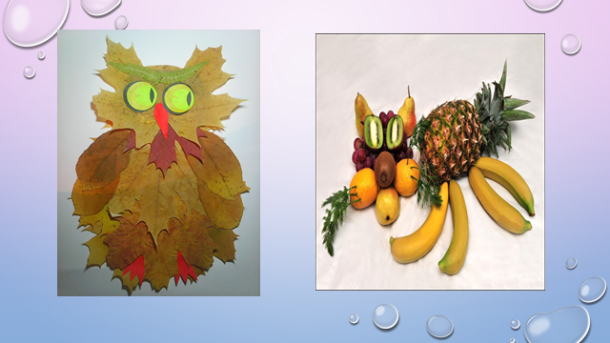 Приложение 3.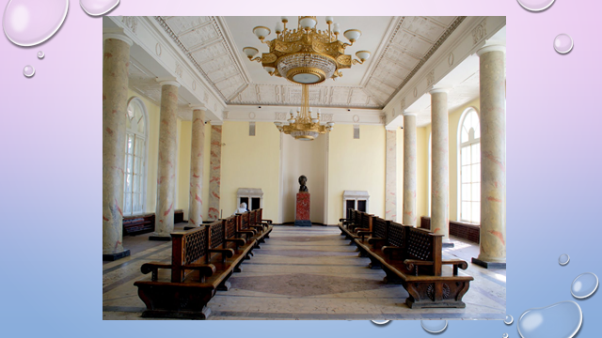 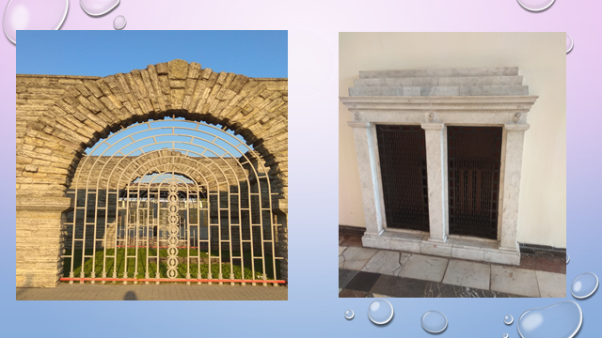 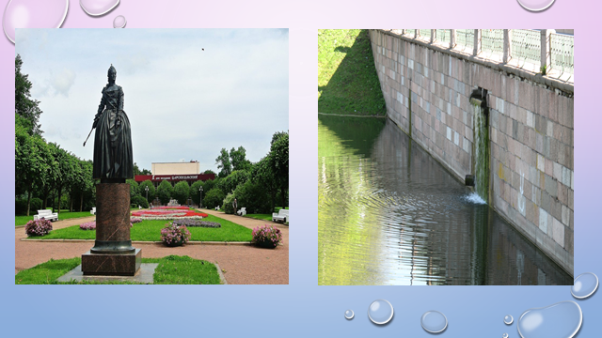 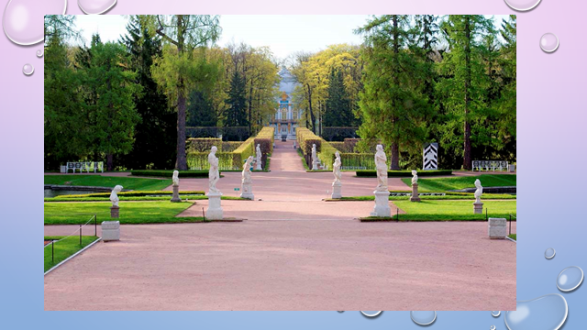 Приложение 3.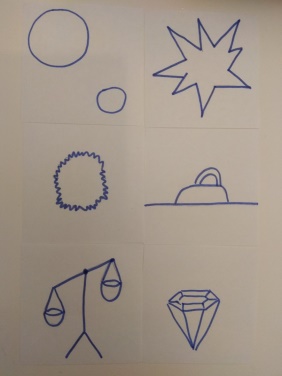 Приложение 4. Творческие работы детей, созданные  в результате культурно-образовательной практики.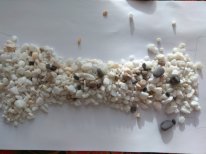 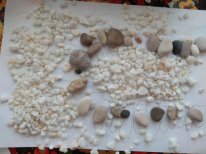 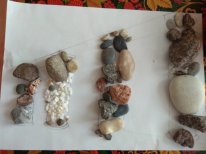 